POOBLASTILOPodpisani/a _________________________________________________________    pooblaščam 			(ime in priimek očeta/matere otroka)_______________________________________________________________________ ,  da dne___________________________ prevzame mojega otroka  ____________________________________________________________                                                                                              (ime in priimek otroka)                                                             iz  vrtca ob ___________uri.Datum: _______________				   Podpis: ___________________________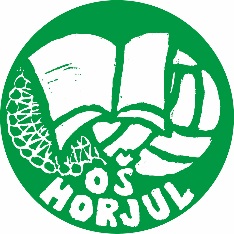 OSNOVNA ŠOLA HORJULŠolska ulica 44, 1354 HorjulTelefon: 01/ 7500 - 220,  GSM:  051-308-47201/7500 - 228, GSM: 051-308-471E-pošta:o-horjul.lj@guest.arnes.si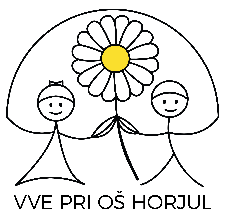 